 ZLÍNSKÝ KRAJSKÝ  FOTBALOVÝ  SVAZ 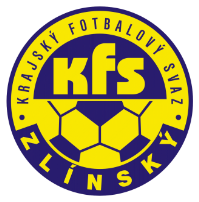 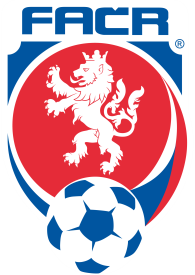 Hradská 854, 760 01 ZLÍN       Tel: 577 019 393Email: lukas@kfszlin.cz  
__________________________________________________________________________DK Zlínského KFS dle § 89 odst. 2 písm. a) zahajuje disciplinární řízeníPříjmení, jméno		ID			číslo utkání			oddílHrnčiřík Jan			97091223		2018720A1A0407		Štítná n/Vl.Lysoněk Ondřej		86090244		2018720A1A0403		BoršiceTrčka Marián			97090804		2018720A2A0402		VlachoviceBřezina Pavel			89101620		2018720A2B0402		OřechovMarek Lukáš			86092144		2018720A3B0406		Holešov BVavruša Marek			84031166		2018720A3B0406		FryštákKoudelík Miroslav		03010941		2018720C1A0406		BojkoviceKomárek Jakub			03081431		2018720C2B0406		BezměrovZasedání DK Zl KFS proběhne ve středu 29.8.2018 v 16.30 hodin									Zdeněk Kadlček									předseda DK Zl KFS